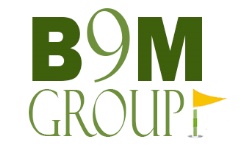 Advertising and Sponsorship PackagesBack 9 Media Group can help your company reach a golf specific market.Our marketing approach is multi-level providing video, radio and print capabilities.We have options to fit every budget and are willing to customize a package that provides coverage for your specific needs.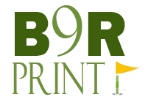 We will receive additional exposure from a link on the Toledo Free Press digital edition which receives over 100,000 page views/month. NWO Golf Links will also be available via an app.2015 Introductory Advertising Rates: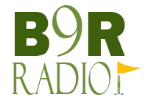 Blogtalk Radio:  http://www.blogtalkradio.com/edraftTuneIn.com:   http://tunein.com/radio/The-Back-9-Report-p620823/Golf News Net:  http://thegolfnewsnet.com/radio/Itunes:  https://itunes.apple.com/us/podcast/edraft-radio-blog-talk-radio/id595167462?mt=2There are three segment sponsorship opportunities on the radio show: The Par 5 News, The Hot Topic or Travel segment and the Interview of the week.  Sponsorship of a segment on the Back 9 Report radio show includes:A mention during the introduction for the sponsored segment; for example, “The Interview of the Week presented by XYZ Co” for a total of four mentions/month.A 30 second advertisement during each Back 9 Report Radio Show for a total of four spots/month.Two feature articles annually about your company for inclusion in current publications¼ page ad placement in NW Ohio Golf Links monthly digital magazine Inclusion on Twitter and Facebook mentions for Back 9 ReportThis complete package is available at our introductory pricing of $250/month.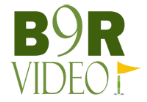 We promote the video through social media. You can post the video to your website and promote it through your own social media efforts.Cost to produce this video is only $120.Contact Fred@back9mediagroup.comSize of ad:6 Mos. Commitment12 Mos. Commitment6 Month PrepayOne Year PrepayFull Page$200/mo.$175/mo.$1,100 $1,925 Half Page$150/mo.$100/mo.$825 $1,100 1/4 Page$75/mo.$50/mo.$412 $550 1/8 Page$50/mo.$45/mo.$275 $495 